ПРОЕКТ межевания территории городского округа "Город Архангельск" 
на часть Маймаксанского района в границах территориальной зоны Ж1 (ул. Лесная, ул. Льва Толстого) площадью 43,5370 гаI. Основная часть проекта межевания территории1. Текстовая часть проекта межевания территории1. Перечень и сведения о площади образуемых земельных участков, 
в том числе возможные способы их образованияВ результате анализа исходной документации выявлено, 
что проектируемые земельные участки расположены на части Маймаксанского района в границах территориальной зоны Ж1 (ул. Лесная, ул. Льва Толстого) 
в кадастровых кварталах 29:22:010901, 29:22:010902.Категория земель территории, в границах которой разрабатывается проект межевания территории – земли населенных пунктов. Площадь территории проектирования составляет 43,5370 га. Функциональные зоны согласно генеральному плану муниципального образования "Город Архангельск", утвержденному постановлением министерства строительства и архитектуры Архангельской области от 2 апреля 2020 года № 37-п (с изменениями), в границах которых разрабатывается проект межевания территории: Зона застройки индивидуальными жилыми домами.Территориальные зоны согласно правилам землепользования и застройки городского округа "Город Архангельск", утвержденным постановлением министерства строительства и архитектуры Архангельской области 
от 29 сентября 2020 года № 68-п (с изменениями), в границах которых разрабатывается проект межевания территории:Зона застройки индивидуальными жилыми домами (Ж1).Территория в границах разработки проекта межевания находится 
в границах следующих зон с особыми условиями использования территорий:зона подтопления;зона затопления;первый пояс зон санитарной охраны источников водоснабжения.Формирование проектных границ земельных участков выполнено 
в пределах красных линий с учетом существующей градостроительной ситуации и фактического использования территории, местоположения границ земельных участков, сведения о которых содержатся в Едином государственном реестре недвижимости.Транспортная инфраструктура территории сформирована.Проектом межевания территории предусмотрено образование земельных участков путем выполнения кадастровых работ:образование земельного участка 29:22:010902:ЗУ1 площадью 1 526 кв. м 
с видом разрешенного использования "Малоэтажная многоквартирная жилая застройка" из земель, находящихся в государственной или муниципальной собственности;образование земельного участка 29:22:010902:ЗУ2 площадью 1 529 кв. м 
с видом разрешенного использования "Малоэтажная многоквартирная жилая застройка" из земель, находящихся в государственной или муниципальной собственности;образование земельного участка 29:22:010902:ЗУ3 площадью 867 кв. м 
с видом разрешенного использования "Для индивидуального жилищного строительства" из земель, находящихся в государственной или муниципальной собственности;образование земельного участка 29:22:010902:ЗУ4 площадью 500 кв. м 
с видом разрешенного использования "Для индивидуального жилищного строительства" из земель, находящихся в государственной или муниципальной собственности;образование земельного участка 29:22:010901:ЗУ5 площадью 670 кв. м 
с видом разрешенного использования "Малоэтажная многоквартирная жилая застройка" из земель, находящихся в государственной или муниципальной собственности;образование земельного участка 29:22:010901:ЗУ6 площадью 2 051 кв. м 
с видом разрешенного использования "Малоэтажная многоквартирная жилая застройка" из земель, находящихся в государственной или муниципальной собственности;образование земельного участка 29:22:010901:ЗУ7 площадью 1 630 кв. м 
с видом разрешенного использования "Малоэтажная многоквартирная жилая застройка" из земель, находящихся в государственной или муниципальной собственности;образование земельного участка 29:22:010901:ЗУ8 площадью 1 110 кв. м 
с видом разрешенного использования "Малоэтажная многоквартирная жилая застройка" из земель, находящихся в государственной или муниципальной собственности;образование земельного участка 29:22:010901:ЗУ9 площадью 806 кв. м 
с видом разрешенного использования "Малоэтажная многоквартирная жилая застройка" из земель, находящихся в государственной или муниципальной собственности;образование земельного участка 29:22:010901:ЗУ10 площадью 914 кв. м 
с видом разрешенного использования "Малоэтажная многоквартирная жилая застройка" из земель, находящихся в государственной или муниципальной собственности;образование земельного участка 29:22:000000:ЗУ11 площадью 8 057 кв. м с видом разрешенного использования "Спорт" из земель, находящихся 
в государственной или муниципальной собственности;образование земельного участка 29:22:010901:ЗУ12 площадью 1 634 кв. м с видом разрешенного использования "Коммунальное обслуживание" 
из земель, находящихся в государственной или муниципальной собственности;образование земельного участка 29:22:010901:ЗУ13 площадью 1 490 кв. м с видом разрешенного использования "Малоэтажная многоквартирная жилая застройка" из земель, находящихся в государственной или муниципальной собственности;образование земельного участка 29:22:010901:ЗУ14 площадью 868 кв. м 
с видом разрешенного использования "Культурное развитие" из земель, находящихся в государственной или муниципальной собственности;образование земельного участка 29:22:010902:ЗУ15 площадью 70 кв. м 
с видом разрешенного использования "Коммунальное обслуживание" 
из земель, находящихся в государственной или муниципальной собственности;образование земельного участка 29:22:010901:ЗУ16 площадью 1 785 кв. м с видом разрешенного использования "Культурное развитие" из земель, находящихся в государственной или муниципальной собственности;образование земельного участка 29:22:010901:ЗУ17 площадью 754 кв. м 
с видом разрешенного использования "Для индивидуального жилищного строительства" из земель, находящихся в государственной или муниципальной собственности;образование земельного участка 29:22:010901:ЗУ18 площадью 500 кв. м 
с видом разрешенного использования "Для индивидуального жилищного строительства" из земель, находящихся в государственной или муниципальной собственности;образование земельного участка 29:22:010901:ЗУ19 площадью 652 кв. м 
с видом разрешенного использования "Для индивидуального жилищного строительства" из земель, находящихся в государственной или муниципальной собственности;образование земельного участка 29:22:010901:ЗУ20 площадью 1 376 кв. м с видом разрешенного использования "Малоэтажная многоквартирная жилая застройка" из земель, находящихся в государственной или муниципальной собственности;образование земельного участка 29:22:010901:ЗУ21 площадью 2 201 кв. м с видом разрешенного использования "Малоэтажная многоквартирная жилая застройка" из земель, находящихся в государственной или муниципальной собственности;образование земельного участка 29:22:010901:ЗУ22 площадью 2 442 кв. м с видом разрешенного использования "Малоэтажная многоквартирная жилая застройка" из земель, находящихся в государственной или муниципальной собственности;образование земельного участка 29:22:010901:ЗУ23 площадью 1 441 кв. м с видом разрешенного использования "Малоэтажная многоквартирная жилая застройка" из земель, находящихся в государственной или муниципальной собственности;образование земельного участка 29:22:010901:ЗУ24 площадью 1 696 кв. м с видом разрешенного использования "Малоэтажная многоквартирная жилая застройка" из земель, находящихся в государственной или муниципальной собственности;образование земельного участка 29:22:010901:ЗУ25 площадью 2 076 кв. м с видом разрешенного использования "Малоэтажная многоквартирная жилая застройка" из земель, находящихся в государственной или муниципальной собственности;образование земельного участка 29:22:010901:ЗУ26 площадью 3 827 кв. м с видом разрешенного использования "Малоэтажная многоквартирная жилая застройка" из земель, находящихся в государственной или муниципальной собственности;образование земельного участка 29:22:010901:ЗУ27 площадью 6 923 кв. м с видом разрешенного использования "Образование и просвещение" из земель, находящихся в государственной или муниципальной собственности;образование земельного участка 29:22:010901:ЗУ28 площадью 798 кв. м 
с видом разрешенного использования "Для индивидуального жилищного строительства" из земель, находящихся в государственной или муниципальной собственности;образование земельного участка 29:22:010902:ЗУ29 площадью 960 кв. м 
с видом разрешенного использования "Для индивидуального жилищного строительства" из земель, находящихся в государственной или муниципальной собственности;образование земельного участка 29:22:010902:ЗУ30 площадью 669 кв. м 
с видом разрешенного использования "Для индивидуального жилищного строительства" из земель, находящихся в государственной или муниципальной собственности;образование земельного участка 29:22:010902:ЗУ31 площадью 1 660 кв. м с видом разрешенного использования "Для индивидуального жилищного строительства" из земель, находящихся в государственной или муниципальной собственности;образование земельного участка 29:22:010902:ЗУ32 площадью 843 кв. м 
с видом разрешенного использования "Для индивидуального жилищного строительства" из земель, находящихся в государственной или муниципальной собственности;образование земельного участка 29:22:010902:ЗУ33 площадью 584 кв. м 
с видом разрешенного использования "Для индивидуального жилищного строительства" из земель, находящихся в государственной или муниципальной собственности;образование земельного участка 29:22:010902:ЗУ34 площадью 604 кв. м 
с видом разрешенного использования "Для индивидуального жилищного строительства" из земель, находящихся в государственной или муниципальной собственности;образование земельного участка 29:22:010902:ЗУ35 площадью 974 кв. м 
с видом разрешенного использования "Для индивидуального жилищного строительства" из земель, находящихся в государственной или муниципальной собственности;образование земельного участка 29:22:010902:ЗУ36 площадью 1 590 кв. м с видом разрешенного использования "Малоэтажная многоквартирная жилая застройка" из земель, находящихся в государственной или муниципальной собственности;образование земельного участка 29:22:000000:ЗУ37 площадью 159 кв. м 
с видом разрешенного использования "Коммунальное обслуживание" из земель, находящихся в государственной или муниципальной собственности;образование земельного участка 29:22:010902:ЗУ38 площадью 1 564 кв. м с видом разрешенного использования "Для индивидуального жилищного строительства" из земель, находящихся в государственной или муниципальной собственности;образование земельного участка 29:22:010902:ЗУ39 площадью 1 295 кв. м с видом разрешенного использования "Для индивидуального жилищного строительства" из земель, находящихся в государственной или муниципальной собственности;образование земельного участка 29:22:010902:ЗУ40 площадью 1 315 кв. м с видом разрешенного использования "Для индивидуального жилищного строительства" из земель, находящихся в государственной или муниципальной собственности;образование земельного участка 29:22:010902:ЗУ41 площадью 1 191 кв. м с видом разрешенного использования "Для индивидуального жилищного строительства" из земель, находящихся в государственной или муниципальной собственности;образование земельного участка 29:22:010902:ЗУ42 площадью 1 816 кв. м с видом разрешенного использования "Для индивидуального жилищного строительства" из земель, находящихся в государственной или муниципальной собственности;образование земельного участка 29:22:010902:ЗУ43 площадью 1 173 кв. м с видом разрешенного использования "Для индивидуального жилищного строительства" из земель, находящихся в государственной или муниципальной собственности;образование земельного участка 29:22:010902:ЗУ44 площадью 1 888 кв. м с видом разрешенного использования "Для индивидуального жилищного строительства" из земель, находящихся в государственной или муниципальной собственности;образование земельного участка 29:22:010902:ЗУ45 площадью 1 270 кв. м с видом разрешенного использования "Для индивидуального жилищного строительства" из земель, находящихся в государственной или муниципальной собственности;образование земельного участка 29:22:010902:ЗУ46 площадью 984 кв. м 
с видом разрешенного использования "Для индивидуального жилищного строительства" из земель, находящихся в государственной или муниципальной собственности;образование земельного участка 29:22:010902:ЗУ47 площадью 989 кв. м 
с видом разрешенного использования "Для индивидуального жилищного строительства" из земель, находящихся в государственной или муниципальной собственности;образование земельного участка 29:22:010902:ЗУ48 площадью 2 227 кв. м с видом разрешенного использования "Малоэтажная многоквартирная жилая застройка" из земель, находящихся в государственной или муниципальной собственности;образование земельного участка 29:22:010902:ЗУ49 площадью 988 кв. м 
с видом разрешенного использования "Для индивидуального жилищного строительства" из земель, находящихся в государственной или муниципальной собственности;образование земельного участка 29:22:010902:ЗУ50 площадью 963 кв. м 
с видом разрешенного использования "Для индивидуального жилищного строительства" из земель, находящихся в государственной или муниципальной собственности;образование земельного участка 29:22:010902:ЗУ51 площадью 1 119 кв. м с видом разрешенного использования "Для индивидуального жилищного строительства" из земель, находящихся в государственной или муниципальной собственности;образование земельного участка 29:22:010902:ЗУ52 площадью 1 371 кв. м с видом разрешенного использования "Для индивидуального жилищного строительства" из земель, находящихся в государственной или муниципальной собственности;образование земельного участка 29:22:010902:ЗУ53 площадью 1 535 кв. м с видом разрешенного использования "Для индивидуального жилищного строительства" из земель, находящихся в государственной или муниципальной собственности;образование земельного участка 29:22:010902:ЗУ54 площадью 1 182 кв. м с видом разрешенного использования "Для индивидуального жилищного строительства" из земель, находящихся в государственной или муниципальной собственности;образование земельного участка 29:22:010902:ЗУ55 площадью 1 606 кв. м с видом разрешенного использования "Для индивидуального жилищного строительства" из земель, находящихся в государственной или муниципальной собственности;образование земельного участка 29:22:000000:ЗУ65 площадью 62 кв. м 
с видом разрешенного использования "Коммунальное обслуживание" 
из земель, находящихся в государственной или муниципальной собственности;образование земельного участка 29:22:010902:ЗУ66 площадью 59 кв. м 
с видом разрешенного использования "Коммунальное обслуживание" из земель, находящихся в государственной или муниципальной собственности;образование земельного участка 29:22:010902:ЗУ67 площадью 116 кв. м 
с видом разрешенного использования "Коммунальное обслуживание" 
из земель, находящихся в государственной или муниципальной собственности;образование земельного участка 29:22:000000:ЗУ68 площадью 108 кв. м 
с видом разрешенного использования "Коммунальное обслуживание" 
из земель, находящихся в государственной или муниципальной собственности.Перечень и сведения о площади уточняемых земельных участков представлены в таблице № 1, каталог координат уточняемых земельных участков – в таблице № 2.Таблица № 1Таблица № 2Перечень и сведения о площади образуемых земельных участков представлены в таблице № 3, каталог координат образуемых земельных участков – в таблице № 4.Таблица № 3Таблица № 42. Перечень и площади образуемых земельных участков, которые будут отнесены к территориям общего пользования или имуществу общего пользования, в том числе в отношении которых предполагается резервирование и (или) изъятие для государственных или муниципальных нуждПроектом межевания территории предусмотрено образование земельных участков, которые будут отнесены к территориям общего пользования:образование земельного участка 29:22:010901:ЗУ56 площадью 2 067 кв. м с видом разрешенного использования "Улично-дорожная сеть" из земель, находящихся в государственной или муниципальной собственности;образование земельного участка 29:22:010901:ЗУ57 площадью 884 кв. м 
с видом разрешенного использования "Улично-дорожная сеть" из земель, находящихся в государственной или муниципальной собственности;образование земельного участка 29:22:010901:ЗУ58 площадью 493 кв. м 
с видом разрешенного использования "Улично-дорожная сеть" из земель, находящихся в государственной или муниципальной собственности;образование земельного участка 29:22:000000:ЗУ59 площадью 16 788 кв. м с видом разрешенного использования "Улично-дорожная сеть" из земель, находящихся в государственной или муниципальной собственности;образование земельного участка 29:22:000000:ЗУ60 площадью 2 608 кв. м с видом разрешенного использования "Улично-дорожная сеть" из земель, находящихся в государственной или муниципальной собственности;образование земельного участка 29:22:010902:ЗУ61 площадью 4 621 кв. м с видом разрешенного использования "Улично-дорожная сеть" из земель, находящихся в государственной или муниципальной собственности;образование земельного участка 29:22:010902:ЗУ62 площадью 3 040 кв. м с видом разрешенного использования "Улично-дорожная сеть" из земель, находящихся в государственной или муниципальной собственности;образование земельного участка 29:22:010902:ЗУ63 площадью 859 кв. м 
с видом разрешенного использования "Улично-дорожная сеть" из земель, находящихся в государственной или муниципальной собственности;образование земельного участка 29:22:010902:ЗУ64 площадью 1 493 кв. м с видом разрешенного использования "Улично-дорожная сеть" из земель, находящихся в государственной или муниципальной собственности.Перечень и сведения о площади образуемых земельных участков представлены в таблице № 5, каталог координат – в таблице № 6.Таблица № 5Таблица № 63. Вид разрешенного использования образуемых земельных участков 
в соответствии с проектом планировки территорииВиды разрешенного использования образуемых земельных участков 
в соответствии с проектом планировки территории представлены в таблице № 7.Таблица № 74. Целевое назначение лесов, вид (виды) разрешенного использования лесного участка, количественные и качественные характеристики лесного участка, сведения о нахождении лесного участка в границах особо защитных участков лесовИнформация о целевом назначении лесов, виде разрешенного использования лесного участка, количественные и качественные характеристики лесного участка, сведения о нахождении лесного участка 
в границах особо защитных участков лесов в данном проекте не отображается 
в связи с отсутствием в границах проектирования лесных участков.5. Сведения о границах территории, в отношении которой утвержден проект межевания, содержащие перечень координат характерных точек этих границ в системе координат, используемой для ведения Единого государственного реестра недвижимостиСведения о границах территории, в отношении которой утвержден проект межевания, содержащие перечень координат характерных точек этих границ 
в системе координат, используемой для ведения Единого государственного реестра недвижимости, приведены в таблице № 8. Координаты характерных точек границ территории, в отношении которой утвержден проект межевания, определяются в соответствии с требованиями к точности определения координат характерных точек границ, установленных в соответствии 
с Градостроительным кодексом Российской Федерации для территориальных зон.Таблица № 82. Чертежи межевания территорииГрафическая часть основной части проекта межевания территории выполнена в составе следующего чертежа:чертеж межевания территории с указанием границ образуемых 
и изменяемых земельных участков (масштаб 1:3000) представлен в приложении  к настоящему проекту межевания.На чертеже межевания отображены:границы существующих элементов планировочной структуры;красные линии;линии отступа от красных линий в целях определения мест допустимого размещения зданий, строений, сооружений (в соответствии с правилами землепользования и застройки муниципального образования 
"Город Архангельск" минимальный отступ зданий, строений, сооружений 
от красных линий вновь строящихся или реконструируемых зданий, строений, сооружений должен быть на расстоянии не менее 5 метров);границы образуемых и изменяемых земельных участков, условные номера образуемых земельных участков;границы публичных сервитутов.________________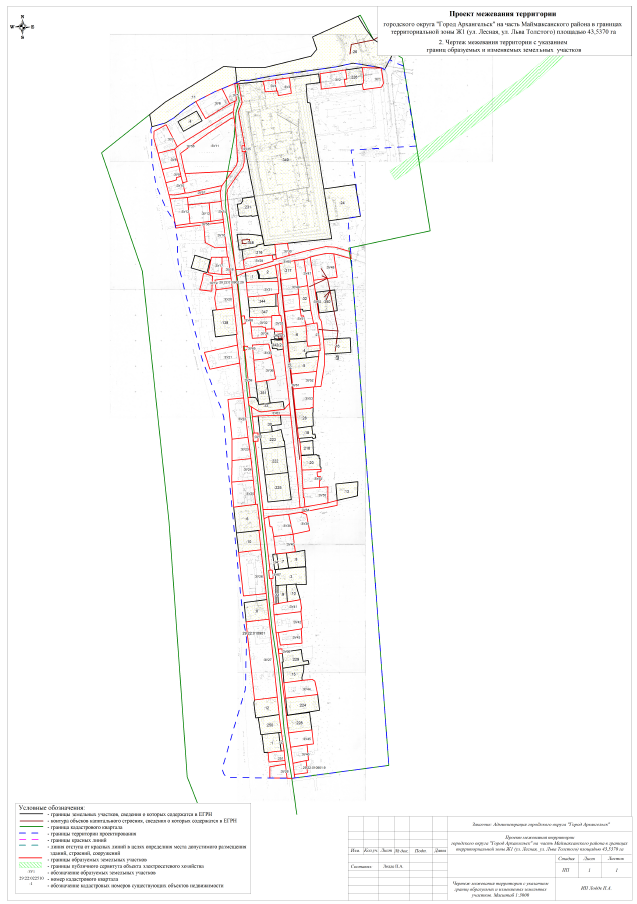 ________________УТВЕРЖДЕНпостановлением Главыгородского округа"Город Архангельск"от 8 февраля 2024 г. № 167Кадастровый номер земельного участкаПлощадь, кв. мМестоположение29:22:010901:9600Архангельская обл., г. Архангельск, ул. Льва Толстого, дом № 6929:22:010901:251600Архангельская область, г. Архангельск, п. Конвейер, 
ул. Льва Толстого, д. 4229:22:010902:271 011Архангельская обл., г. Архангельск, Маймаксанский территориальный округ, ул. Морская, дом 1029:22:010902:29600Архангельская обл., г. Архангельск, Маймаксанский территориальный округ, по ул. Новодвинской, 10Проектируемый земельный участок, обозначениеСистема координат МСК-29Система координат МСК-29Проектируемый земельный участок, обозначениеКоординатыКоординатыПроектируемый земельный участок, обозначениеXY29:22:010901:9667552,80667558,95667535,31667531,04667552,802514040,442514065,962514069,782514044,202514040,4429:22:010901:251667571,22667573,23667574,80667575,70667576,38667557,38667553,31667571,222513991,132513998,892514008,362514016,642514022,312514024,572513993,412513991,1329:22:010902:27668411,93668415,08668416,49668373,25668373,10668370,09668380,08668392,46668392,42668408,47668410,18668411,932514033,042514047,962514054,622514062,562514061,702514038,182514036,432514035,602514035,242514033,382514033,122514033,0429:22:010902:29668492,63668497,62668478,99668473,88668492,632513851,612513882,812513885,872513854,522513851,61Проектируемый земельный участок, обозначениеПроектная площадь, кв. мИсходные характеристики29:22:010902:ЗУ11 526Земли государственной собственности29:22:010902:ЗУ21 529Земли государственной собственности29:22:010902:ЗУ3867Земли государственной собственности29:22:010902:ЗУ4500Земли государственной собственности29:22:010901:ЗУ5670Земли государственной собственности29:22:010901:ЗУ62 051Земли государственной собственности29:22:010901:ЗУ71 630Земли государственной собственности29:22:010901:ЗУ81 110Земли государственной собственности29:22:010901:ЗУ9806Земли государственной собственности29:22:010901:ЗУ10914Земли государственной собственности29:22:000000:ЗУ118 057Земли государственной собственности29:22:010901:ЗУ121 634Земли государственной собственности29:22:010901:ЗУ131 490Земли государственной собственности29:22:010901:ЗУ14868Земли государственной собственности29:22:010902:ЗУ1570Земли государственной собственности29:22:010901:ЗУ161 785Земли государственной собственности29:22:010901:ЗУ17754Земли государственной собственности29:22:010901:ЗУ18500Земли государственной собственности29:22:010901:ЗУ19652Земли государственной собственности29:22:010901:ЗУ201 376Земли государственной собственности29:22:010901:ЗУ212 201Земли государственной собственности29:22:010901:ЗУ222 442Земли государственной собственности29:22:010901:ЗУ231 441Земли государственной собственности29:22:010901:ЗУ241 696Земли государственной собственности29:22:010901:ЗУ252 076Земли государственной собственности29:22:010901:ЗУ263 827Земли государственной собственности29:22:010901:ЗУ276 923Земли государственной собственности29:22:010901:ЗУ28798Земли государственной собственности29:22:010902:ЗУ29960Земли государственной собственности29:22:010902:ЗУ30669Земли государственной собственности29:22:010902:ЗУ311 660Земли государственной собственности29:22:010902:ЗУ32843Земли государственной собственности29:22:010902:ЗУ33584Земли государственной собственности29:22:010902:ЗУ34604Земли государственной собственности29:22:010902:ЗУ35974Земли государственной собственности29:22:010902:ЗУ361 590Земли государственной собственности29:22:000000:ЗУ37159Земли государственной собственности29:22:010902:ЗУ381 564Земли государственной собственности29:22:010902:ЗУ391 295Земли государственной собственности29:22:010902:ЗУ401 315Земли государственной собственности29:22:010902:ЗУ411 191Земли государственной собственности29:22:010902:ЗУ421 816Земли государственной собственности29:22:010902:ЗУ431 173Земли государственной собственности29:22:010902:ЗУ441 888Земли государственной собственности29:22:010902:ЗУ451 270Земли государственной собственности29:22:010902:ЗУ46984Земли государственной собственности29:22:010902:ЗУ47989Земли государственной собственности29:22:010902:ЗУ482 227Земли государственной собственности29:22:010902:ЗУ49988Земли государственной собственности29:22:010902:ЗУ50963Земли государственной собственности29:22:010902:ЗУ511 119Земли государственной собственности29:22:010902:ЗУ521 371Земли государственной собственности29:22:010902:ЗУ531 535Земли государственной собственности29:22:010902:ЗУ541 182Земли государственной собственности29:22:010902:ЗУ551 606Земли государственной собственности29:22:000000:ЗУ6562Земли государственной собственности29:22:010902:ЗУ6659Земли государственной собственности29:22:010902:ЗУ67116Земли государственной собственности29:22:000000:ЗУ68108Земли государственной собственностиПроектируемый земельный участок, обозначениеСистема координат МСК-29Система координат МСК-29Проектируемый земельный участок, обозначениеКоординатыКоординатыПроектируемый земельный участок, обозначениеXY29:22:010902:ЗУ1668919,70668919,97668890,27668882,75668876,48668887,53668889,60668901,85668919,702514124,182514161,652514166,812514163,232514128,012514125,382514127,412514127,392514124,1829:22:010902:ЗУ2668904,63668913,83668895,84668894,83668881,89668874,49668904,632514042,042514091,662514095,122514089,932514092,542514045,682514042,0429:22:010902:ЗУ3668889,51668892,56668894,14668863,99668858,27668867,52668867,33668889,512513954,612513970,942513982,312513987,222513961,802513959,982513958,152513954,6129:22:010902:ЗУ4668885,29668889,51668867,33668865,01668879,62668879,45668885,292513930,612513954,612513958,152513935,862513932,892513932,042513930,6129:22:010901:ЗУ5668867,68668878,77668846,13668844,71668838,87668867,682513851,322513875,692513880,282513877,712513867,162513851,3229:22:010901:ЗУ6668840,66668861,12668867,68668838,87668807,77668840,662513800,592513836,822513851,322513867,162513821,112513800,5929:22:010901:ЗУ7668779,38668793,10668750,90668746,15668736,85668765,66668779,382513721,022513744,282513768,012513762,832513730,702513721,212513721,0229:22:010901:ЗУ8668736,85668746,15668713,54668705,26668736,852513730,702513762,832513772,122513740,282513730,7029:22:010901:ЗУ9668705,26668713,54668693,15668690,40668686,16668683,51668679,51668705,262513740,282513772,122513777,382513768,202513768,892513762,352513748,172513740,2829:22:010901:ЗУ10668679,51668683,51668686,16668690,40668693,15668680,39668660,72668656,23668656,32668679,512513748,172513762,352513768,892513768,202513777,382513781,002513786,592513766,852513755,172513748,1729:22:000000:ЗУ11668738,17668779,90668810,36668811,82668777,06668727,65668719,02668706,83668698,87668738,172513774,712513828,052513871,102513876,922513882,462513887,092513885,192513877,242513784,922513774,7129:22:010901:ЗУ12668648,17668652,06668637,65668601,41668596,42668648,172513757,752513791,562513793,462513798,702513770,242513757,7529:22:010901:ЗУ13668637,65668643,13668607,32668601,41668637,652513793,462513834,292513839,012513798,702513793,4629:22:010901:ЗУ14668643,13668646,97668611,69668607,32668643,132513834,292513857,782513863,182513839,012513834,2929:22:010902:ЗУ15668757,43668757,76668746,52668746,24668745,96668757,432513894,262513899,612513902,102513899,022513895,202513894,2629:22:010901:ЗУ16668600,22668606,03668557,87668555,74668565,06668600,222513825,702513864,052513871,412513849,842513829,722513825,7029:22:010901:ЗУ17668536,92668537,92668504,29668506,25668536,922513843,142513863,712513864,372513838,112513843,1429:22:010901:ЗУ18668537,92668538,39668538,46668504,46668504,29668537,922513863,712513874,352513876,032513881,552513864,372513863,7129:22:010901:ЗУ19668505,46668500,24668470,79668472,41668492,90668502,97668505,462513829,362513846,542513846,382513822,452513827,092513828,352513829,3629:22:010901:ЗУ20668478,99668439,54668434,33668456,87668473,88668478,992513885,872513891,152513856,762513852,522513854,522513885,8729:22:010901:ЗУ21668350,21668366,99668331,81668317,74668350,212513836,472513900,652513906,252513848,232513836,4729:22:010901:ЗУ22668259,95668264,07668187,49668182,60668259,952513885,872513916,852513928,132513896,962513885,8729:22:010901:ЗУ23668182,60668187,49668146,12668140,72668182,602513896,962513928,132513935,612513898,662513896,9629:22:010901:ЗУ24668140,72668146,12668103,57668098,60668140,722513898,662513935,612513941,722513899,412513898,6629:22:010901:ЗУ25668098,60668103,57668056,78668049,60668098,602513899,412513941,722513948,132513905,332513899,4129:22:010901:ЗУ26667961,51667968,19667883,03667876,37667961,512513918,522513962,202513975,292513931,082513918,5229:22:010901:ЗУ27667825,87667832,96667681,03667673,83667825,872513938,152513982,992514004,872513960,702513938,1529:22:010901:ЗУ28667544,51667550,25667523,26667522,23667544,512513995,632514025,792514030,162513996,222513995,6329:22:010902:ЗУ29668533,52668534,08668537,78668545,79668536,57668533,94668518,84668515,86668533,522513905,652513907,192513912,212513961,822513963,662513964,192513919,362513908,282513905,6529:22:010902:ЗУ30668566,82668570,23668546,38668538,60668546,97668566,822513966,322513991,072513995,192513970,362513969,092513966,3229:22:010902:ЗУ31668490,28668492,23668494,62668470,95668470,43668469,90668467,71668464,67668464,67668461,92668467,57668490,282513913,162513933,602513975,162513977,782513975,052513972,252513958,052513942,222513938,662513917,582513915,992513913,1629:22:010902:ЗУ32668422,31668422,40668424,16668424,47668401,26668400,09668404,06668403,66668405,06668403,71668422,312513922,502513933,412513955,392513965,672513966,572513954,392513953,712513949,262513949,072513926,012513922,5029:22:010902:ЗУ33668401,26668424,47668427,29668428,22668428,16668412,93668397,30668396,67668400,71668401,262513966,572513965,672513965,662513980,602513983,352513986,042513987,622513972,312513972,222513966,5729:22:010902:ЗУ34668403,71668405,06668403,66668404,06668400,09668384,23668381,22668403,712513926,012513949,072513949,262513953,712513954,392513956,682513928,972513926,0129:22:010902:ЗУ35668368,02668371,37668346,29668341,85668338,74668368,022513929,452513961,932513968,372513956,372513933,652513929,4529:22:010902:ЗУ36668338,74668341,85668346,29668303,52668300,02668295,99668338,742513933,652513956,372513968,372513977,662513960,142513939,202513933,6529:22:000000:ЗУ37668196,02668196,14668196,50668180,43668180,14668179,95668196,022513937,642513940,052513947,492513948,282513942,412513938,432513937,6429:22:010902:ЗУ38668033,90668039,84668001,08667994,96668014,23668013,84668033,902513974,312514013,402514023,542513985,842513981,772513977,962513974,3129:22:010902:ЗУ39668039,84668044,67668040,93668009,36668001,08668039,842514013,402514037,352514048,662514055,582514023,542514013,4029:22:010902:ЗУ40667994,96668001,08667967,21667964,32667961,61667961,23667994,962513985,842514023,542514029,222514012,092513993,392513991,262513985,8429:22:010902:ЗУ41667861,81667862,23667863,20667864,36667868,03667873,33667857,48667850,08667841,74667861,812513989,832513991,572513995,662513999,952514017,522514042,842514045,632514045,032513992,452513989,8329:22:010902:ЗУ42667841,74667850,08667818,64667816,34667807,58667806,54667841,742513992,452514045,032514048,852514046,652514001,942513997,672513992,4529:22:010902:ЗУ43667807,58667816,34667788,39667782,92667807,582514001,942514046,652514049,392514007,002514001,9429:22:010902:ЗУ44667709,56667715,71667718,13667715,41667689,10667679,56667709,562514016,732514052,392514072,082514077,232514083,812514021,442514016,7329:22:010902:ЗУ45667611,84667619,27667592,04667589,97667583,97667611,842514029,722514074,992514079,302514066,902514034,742514029,7229:22:010902:ЗУ46667583,97667589,97667559,85667558,95667552,80667583,972514034,742514066,902514070,712514065,962514040,442514034,7429:22:010902:ЗУ47668536,81668539,63668488,94668484,28668502,96668536,812514006,332514024,452514033,852514014,792514011,942514006,3329:22:010902:ЗУ48668544,94668553,45668552,98668507,19668499,55668544,942514036,362514067,802514082,332514090,712514044,932514036,3629:22:010902:ЗУ49668497,47668502,96668484,28668471,71668466,61668497,472513981,152514011,942514014,792514016,602513985,372513981,1529:22:010902:ЗУ50668466,61668471,71668459,65668441,71668436,09668466,612513985,372514016,602514018,382514020,542513989,832513985,3729:22:010902:ЗУ51668436,09668441,71668428,34668429,27668412,20668410,18668405,40668436,092513989,832514020,542514023,252514027,802514033,042514033,122513995,502513989,8329:22:010902:ЗУ52668314,43668321,52668291,17668290,76668285,42668314,432514008,022514057,382514055,242514052,362514012,812514008,0229:22:010902:ЗУ53668285,42668290,76668250,58668249,98668248,96668245,15668285,422514012,812514052,362514053,492514048,862514048,972514018,272514012,8129:22:010902:ЗУ54668127,31668130,17668125,70668124,79668115,97668116,19668108,57668108,47668094,76668091,23668127,312514036,032514073,702514073,502514065,892514066,992514072,792514073,242514070,792514071,932514039,502514036,0329:22:010902:ЗУ55668091,23668094,76668096,60668065,22668055,17668073,46668073,41668091,232514039,502514071,932514088,372514089,522514044,612514042,632514041,272514039,5029:22:000000:ЗУ65668365,35668365,33668365,28668360,01668357,48668356,61668365,352513911,772513913,992513920,572513921,542513915,312513913,152513911,7729:22:010902:ЗУ66667766,20667774,95667775,69667766,95667766,202514004,772514003,762514010,422514011,432514004,7729:22:010902:ЗУ67667912,27667928,63667929,55667913,19667912,272513980,802513978,622513985,562513987,742513980,8029:22:000000:ЗУ68668408,42668423,74668424,82668409,50668408,422513907,412513905,012513911,922513914,322513907,41Проектируемый земельный участок, обозначениеПроектная площадь, кв. мИсходные характеристики29:22:010901:ЗУ562 067Земли государственной собственности29:22:010901:ЗУ57884Земли государственной собственности29:22:010901:ЗУ58493Земли государственной собственности29:22:000000:ЗУ5916 788Земли государственной собственности29:22:000000:ЗУ602 608Земли государственной собственности29:22:010902:ЗУ614 621Земли государственной собственности29:22:010902:ЗУ623 040Земли государственной собственности29:22:010902:ЗУ63859Земли государственной собственности29:22:010902:ЗУ641 493Земли государственной собственностиПроектируемый земельный участок, обозначениеСистема координат МСК-29Система координат МСК-29Проектируемый земельный участок, обозначениеКоординатыКоординатыПроектируемый земельный участок, обозначениеXY29:22:010901:ЗУ56668746,15668750,90668755,70668824,08668811,82668810,36668779,90668738,17668698,87668683,50668680,39668693,15668713,54668746,152513762,832513768,012513773,582513874,692513876,922513871,102513828,052513774,712513784,922513789,772513781,002513777,382513772,122513762,8329:22:010901:ЗУ57668656,32668656,23668660,72668661,34668678,01668676,23668667,92668652,06668648,17668656,322513755,172513766,852513786,592513793,172513858,452513857,292513855,962513791,562513757,752513755,1729:22:010901:ЗУ58668596,42668601,41668607,32668611,69668606,03668600,22668591,52668596,422513770,242513798,702513839,012513863,182513864,052513825,702513771,092513770,2429:22:000000:ЗУ59668878,92668842,35668824,16668757,76668757,43668745,96668746,24668725,79668715,05668671,80668663,70668514,80668501,75668423,74668408,42668365,33668365,35668356,61668357,48668265,46668264,95668250,12668247,54668227,64668196,14668196,02668179,95668180,14668046,98668029,34667928,97667928,63667912,27667912,65667862,23667861,81667841,74667806,54667645,72667611,84667583,97667552,80667531,04667524,22667523,14667522,94667523,26667550,25667557,38667576,38667612,45667646,79667681,03667832,96667871,13667883,03667968,19668006,11668006,57668057,31668056,78668103,57668146,12668187,49668264,07668331,81668366,99668387,55668387,80668439,54668478,99668497,62668504,46668538,46668538,39668557,87668606,03668611,69668646,97668663,47668667,92668676,23668678,01668706,83668719,02668727,65668777,06668811,82668824,08668844,71668846,13668878,77668878,922513883,232513891,532513884,952513899,612513894,262513895,202513899,022513900,002513897,632513869,782513868,332513891,152513893,152513905,012513907,412513913,992513911,772513913,152513915,312513929,352513925,092513927,572513932,112513935,182513940,052513937,642513938,432513942,412513962,812513965,572513981,202513978,622513980,802513983,652513991,572513989,832513992,452513997,672514024,172514029,722514034,742514040,442514044,202514045,372514039,412514030,232514030,162514025,792514024,572514022,312514015,552514010,102514004,872513982,992513977,122513975,292513962,202513956,392513959,362513951,632513948,132513941,722513935,612513928,132513916,852513906,252513900,652513897,552513899,072513891,152513885,872513882,812513881,552513876,032513874,352513871,412513864,052513863,182513857,782513855,252513855,962513857,292513858,452513877,242513885,192513887,092513882,462513876,922513874,692513877,712513880,282513875,692513883,2329:22:000000:ЗУ60668514,80668515,86668518,84668533,94668536,57668538,60668546,38668556,86668566,51668566,03668558,25668544,68668552,98668553,45668544,94668539,63668536,81668529,39668526,82668515,79668514,99668509,98668501,75668514,802513891,152513908,282513919,362513964,192513963,662513970,362513995,192514028,772514066,252514084,122514115,272514116,842514082,332514067,802514036,362514024,452514006,332513976,202513969,012513933,842513932,222513910,592513893,152513891,1529:22:010902:ЗУ61668529,39668497,47668466,61668436,09668405,44668404,72668404,68668401,77668401,83668374,88668343,69668343,05668314,43668285,42668245,15668209,02668189,10668189,25668181,73668156,23668155,52668127,31668091,23668073,41668073,46668055,17668053,77668126,96668234,26668256,89668267,36668362,52668380,73668382,64668397,30668412,93668428,16668428,22668431,56668446,46668470,43668470,95668494,62668502,06668526,82668529,392513976,202513981,152513985,372513989,832513995,522513995,582513995,152513995,462513995,942513999,532514003,532514003,632514008,022514012,812514018,272514024,072514027,142514028,562514030,102514033,652514033,512514036,032514039,502514041,272514042,632514044,612514035,282514025,732514010,012514006,702514005,172513990,642513988,822513989,032513987,622513986,042513983,352513980,602513979,802513977,502513975,052513977,782513975,162513973,582513969,012513976,2029:22:010902:ЗУ62668544,94668499,55668426,54668419,54668384,97668356,08668333,24668292,26668291,17668321,52668345,55668350,11668362,15668362,53668373,10668373,25668416,49668415,08668440,69668488,94668539,63668544,942514036,362514044,932514058,702514063,242514068,552514071,972514072,112514067,052514055,242514057,382514060,172514060,332514060,792514063,272514061,702514062,562514054,622514047,962514041,592514033,852514024,452514036,3629:22:010902:ЗУ63668247,54668239,73668238,17668244,86668256,89668234,26668233,23668229,99668227,64668247,542513932,112513945,942513952,152513997,002514006,702514010,012513989,902513946,252513935,182513932,1129:22:010902:ЗУ64668046,98668050,78668053,77668055,17668065,22668070,57668060,74668044,67668039,84668033,90668029,34668046,982513962,812514020,062514035,282514044,612514089,522514107,372514107,442514037,352514013,402513974,312513965,572513962,81Проектируемый земельный участок, обозначениеПроектный вид разрешенного использования29:22:010902:ЗУ1Малоэтажная многоквартирная жилая застройка (2.1.1)29:22:010902:ЗУ2Малоэтажная многоквартирная жилая застройка (2.1.1)29:22:010902:ЗУ3Для индивидуального жилищного строительства (2.1)29:22:010902:ЗУ4Для индивидуального жилищного строительства (2.1)29:22:010901:ЗУ5Малоэтажная многоквартирная жилая застройка (2.1.1)29:22:010901:ЗУ6Малоэтажная многоквартирная жилая застройка (2.1.1)29:22:010901:ЗУ7Малоэтажная многоквартирная жилая застройка (2.1.1)29:22:010901:ЗУ8Малоэтажная многоквартирная жилая застройка (2.1.1)29:22:010901:ЗУ9Малоэтажная многоквартирная жилая застройка (2.1.1)29:22:010901:ЗУ10Малоэтажная многоквартирная жилая застройка (2.1.1)29:22:000000:ЗУ11Спорт (5.1)29:22:010901:ЗУ12Коммунальное обслуживание (3.1)29:22:010901:ЗУ13Малоэтажная многоквартирная жилая застройка (2.1.1)29:22:010901:ЗУ14Культурное развитие (3.6)29:22:010902:ЗУ15Коммунальное обслуживание (3.1)29:22:010901:ЗУ16Магазины (4.4)29:22:010901:ЗУ17Для индивидуального жилищного строительства (2.1)29:22:010901:ЗУ18Для индивидуального жилищного строительства (2.1)29:22:010901:ЗУ19Для индивидуального жилищного строительства (2.1)29:22:010901:ЗУ20Малоэтажная многоквартирная жилая застройка (2.1.1)29:22:010901:ЗУ21Малоэтажная многоквартирная жилая застройка (2.1.1)29:22:010901:ЗУ22Малоэтажная многоквартирная жилая застройка (2.1.1)29:22:010901:ЗУ23Малоэтажная многоквартирная жилая застройка (2.1.1)29:22:010901:ЗУ24Малоэтажная многоквартирная жилая застройка (2.1.1)29:22:010901:ЗУ25Малоэтажная многоквартирная жилая застройка (2.1.1)29:22:010901:ЗУ26Малоэтажная многоквартирная жилая застройка (2.1.1)29:22:010901:ЗУ27Образование и просвещение (3.5)29:22:010901:ЗУ28Для индивидуального жилищного строительства (2.1)29:22:010902:ЗУ29Для индивидуального жилищного строительства (2.1)29:22:010902:ЗУ30Для индивидуального жилищного строительства (2.1)29:22:010902:ЗУ31Для индивидуального жилищного строительства (2.1)29:22:010902:ЗУ32Для индивидуального жилищного строительства (2.1)29:22:010902:ЗУ33Для индивидуального жилищного строительства (2.1)29:22:010902:ЗУ34Для индивидуального жилищного строительства (2.1)29:22:010902:ЗУ35Для индивидуального жилищного строительства (2.1)29:22:010902:ЗУ36Малоэтажная многоквартирная жилая застройка (2.1.1)29:22:000000:ЗУ37Коммунальное обслуживание (3.1)29:22:010902:ЗУ38Для индивидуального жилищного строительства (2.1)29:22:010902:ЗУ39Для индивидуального жилищного строительства (2.1)29:22:010902:ЗУ40Для индивидуального жилищного строительства (2.1)29:22:010902:ЗУ41Для индивидуального жилищного строительства (2.1)29:22:010902:ЗУ42Для индивидуального жилищного строительства (2.1)29:22:010902:ЗУ43Для индивидуального жилищного строительства (2.1)29:22:010902:ЗУ44Для индивидуального жилищного строительства (2.1)29:22:010902:ЗУ45Для индивидуального жилищного строительства (2.1)29:22:010902:ЗУ46Для индивидуального жилищного строительства (2.1)29:22:010902:ЗУ47Для индивидуального жилищного строительства (2.1)29:22:010902:ЗУ48Малоэтажная многоквартирная жилая застройка (2.1.1)29:22:010902:ЗУ49Для индивидуального жилищного строительства (2.1)29:22:010902:ЗУ50Для индивидуального жилищного строительства (2.1)29:22:010902:ЗУ51Для индивидуального жилищного строительства (2.1)29:22:010902:ЗУ52Для индивидуального жилищного строительства (2.1)29:22:010902:ЗУ53Для индивидуального жилищного строительства (2.1)29:22:010902:ЗУ54Для индивидуального жилищного строительства (2.1)29:22:010902:ЗУ55Для индивидуального жилищного строительства (2.1)29:22:010901:ЗУ56Улично-дорожная сеть (12.0.1)29:22:010901:ЗУ57Улично-дорожная сеть (12.0.1)29:22:010901:ЗУ58Улично-дорожная сеть (12.0.1)29:22:000000:ЗУ59Улично-дорожная сеть (12.0.1)29:22:000000:ЗУ60Улично-дорожная сеть (12.0.1)29:22:010902:ЗУ61Улично-дорожная сеть (12.0.1)29:22:010902:ЗУ62Улично-дорожная сеть (12.0.1)29:22:010902:ЗУ63Улично-дорожная сеть (12.0.1)29:22:010902:ЗУ64Улично-дорожная сеть (12.0.1)29:22:000000:ЗУ65Коммунальное обслуживание (3.1)29:22:010902:ЗУ66Коммунальное обслуживание (3.1)29:22:010902:ЗУ67Коммунальное обслуживание (3.1)29:22:000000:ЗУ68Коммунальное обслуживание (3.1)Номер точкиСистема координат МСК-29Система координат МСК-29Номер точкиКоординатыКоординатыНомер точкиXY12345678910111213141516171819202122232425262728293031323334353637383940414243444546474849505152535455565758591668770,18668757,38668628,33668623,66668525,71667555,82667523,14667520,14667527,07667536,06667629,27667693,18667696,03667698,22667744,61667793,66667796,92667799,31667817,62667826,69667881,93668063,56668133,06668224,43668238,54668276,98668333,22668346,06668519,01668537,20668569,34668599,81668606,44668628,36668673,46668699,14668724,65668735,19668765,64668782,44668788,05668796,42668806,95668827,70668840,66668861,12668881,10668885,66668885,96668895,48668904,18668918,74668927,60668922,88668920,55668917,46668937,15668932,26668926,02668770,182514235,292514108,432514131,922514107,382514119,182514228,522514039,412513911,152513905,692513902,242513925,172513941,632513941,592513942,132513940,912513940,222513939,532513939,472513935,162513933,242513924,952513899,912513890,332513879,062513874,672513857,742513833,692513829,572513778,962513776,452513774,982513769,002513766,042513750,902513729,162513723,772513718,842513718,362513717,292513714,642513716,782513742,792513758,722513782,722513800,592513836,822513879,922513888,502513902,702513943,822513989,152514071,312514106,442514145,792514161,972514168,282514177,562514185,702514204,552514235,29ПРИЛОЖЕНИЕ к проекту межевания территории городского округа "Город Архангельск" на часть Маймаксанского района в границах территориальной зоны Ж1 
(ул. Лесная, ул. Льва Толстого) 
площадью 43,5370 га